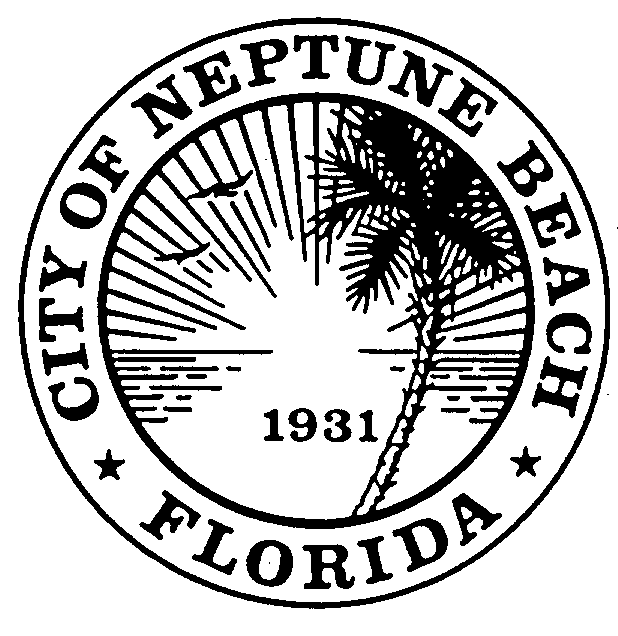 MINUTESCOMMUNITY DEVELOPMENT BOARDApril 13, 2022, AT 6:00 P.M.COUNCIL CHAMBERS 116 FIRST STREETNEPTUNE BEACH,  32266MINUTESCOMMUNITY DEVELOPMENT BOARDApril 13, 2022, AT 6:00 P.M.COUNCIL CHAMBERS 116 FIRST STREETNEPTUNE BEACH,  32266Pursuant to proper notice a public hearing of the Community Development Board for the City of Neptune Beach was held both in person April 13, 2022, at 6:07 p.m. in the Council Chambers.Pursuant to proper notice a public hearing of the Community Development Board for the City of Neptune Beach was held both in person April 13, 2022, at 6:07 p.m. in the Council Chambers.AttendanceBoard members were in attendance: Bob Frosio, ChairGreg Schwatzenberger, Vice-ChairJonathan Raitti, MemberRene Atayan, MemberWilliam Hilton, MemberCharley Miller, MemberBoard members were in attendance: Bob Frosio, ChairGreg Schwatzenberger, Vice-ChairJonathan Raitti, MemberRene Atayan, MemberWilliam Hilton, MemberCharley Miller, MemberThe following staff members were present:Samantha Brisolara, Community Development DirectorZachary Roth, City AttorneyPiper Turner, Code Compliance SupervisorPledgePledge of Allegiance. Pledge of Allegiance. Call to Order/Roll CallChair Frosio called the meeting to order at 6:00 p.m. Chair Frosio called the meeting to order at 6:00 p.m. MinutesMade by Hilton, seconded by Schwartzenberger.Made by Hilton, seconded by Schwartzenberger.